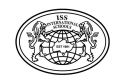 From ISS Elementary School			Thursday, August 15, 2013Wednesday, August 21st Parent-Teacher Information EveningParent-Teacher Information evening will be held next Wednesday evening here in the Elementary School from 6:30 p.m. to 8:00 p.m.  This is your opportunity to meet with the classroom teachers and to learn about your child’s academic program and class expectations for the year.  The presentation will be in two sessions.  You may choose either session, or if you have more than one child, attend both.  Your child’s teacher will be sending out more details of the evening to you.  This is a very important event for your child’s school year and we hope to see you here.Some parents have asked about children attending:  while we understand that you may not have childcare at home, we do not have the means to supervise children on that evening and teachers are planning for the parents only.The schedule for the evening is as follows:*Please note:  You will not be meeting the ESL teachers on this evening.  A special event is planned for ESL parents for next Tuesday, August 20th at 8:00 a.m.  You will meet the specialist teachers in October at our Student/Parent and Teacher conferences.ECA sign-up: A reminder that online ECA sign up will begin at 12 noon on Tuesday 20th August on www.isseca.weebly.com and will close at 12 noon on Friday 23rd August.By offering an online sign up we hope to be able to offer an equal opportunity for all students to participate in our ECA program.  Responses are collected using Google Forms.We will make every effort to ensure that every student is accepted to an ECA. While it is not possible to give each and every family exactly what they want we do our very best to ensure that your child will get a first or second choice of ECA. "6:30 to 7:10 p.m.First presentation in classrooms7:20 to 8:00 p.m.Second presentation in classrooms